ORDENANZA IX - Nº 410ANEXO ÚNICO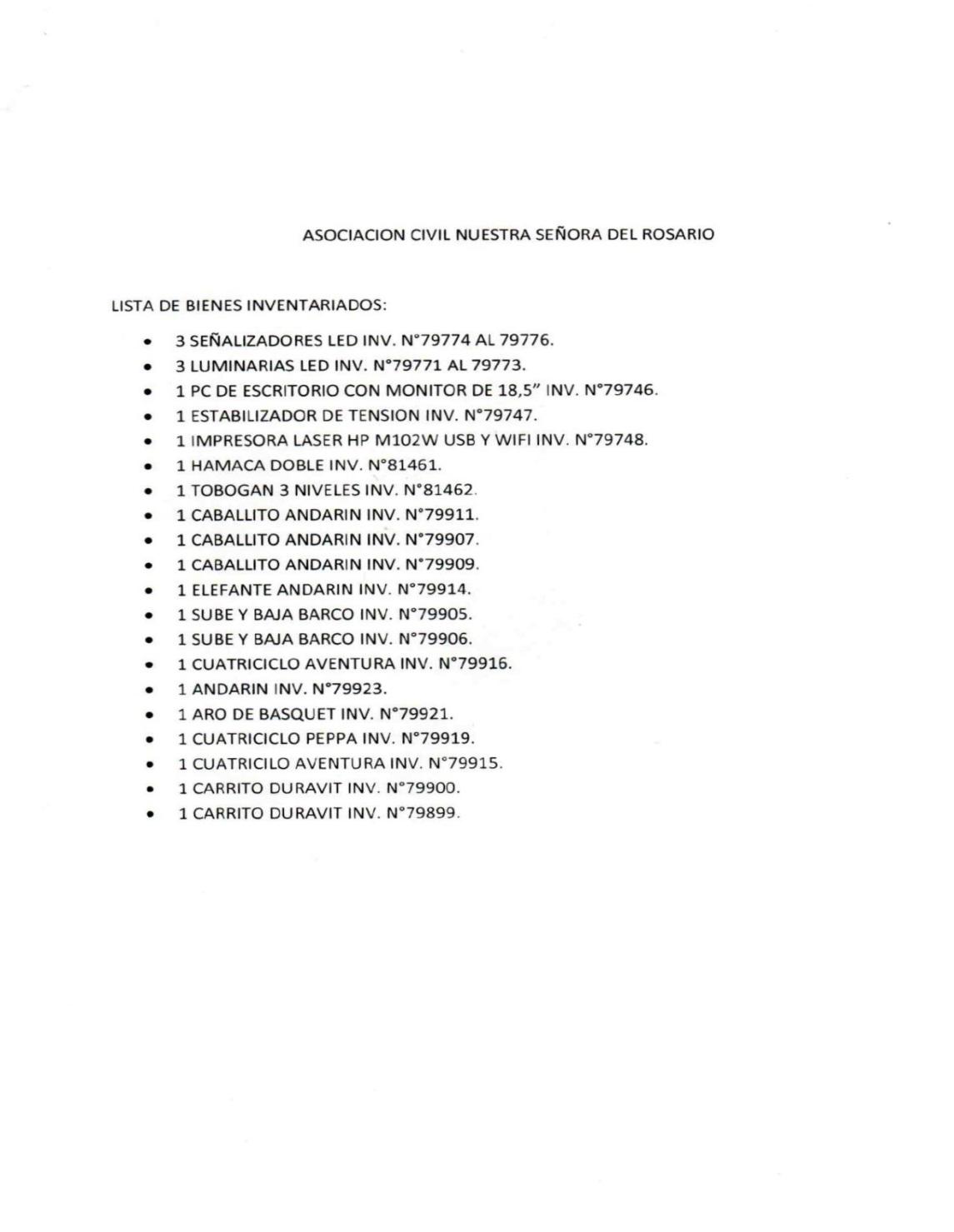 